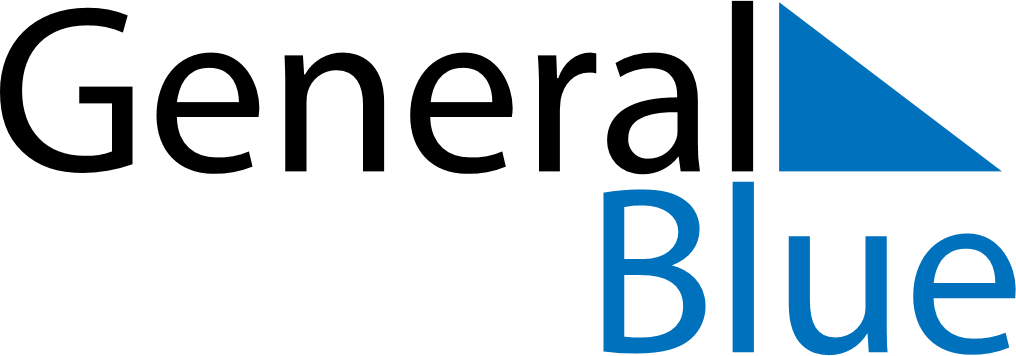 November 2026November 2026November 2026November 2026SerbiaSerbiaSerbiaSundayMondayTuesdayWednesdayThursdayFridayFridaySaturday1234566789101112131314Armistice Day151617181920202122232425262727282930